Mental Health advice for professionals working with children and young people in Tameside and Glossop
Tameside and Glossop Healthy Young Minds are pleased to offer a dedicated Neighbourhood Mental Health Service in Tameside and Glossop.
Our consultation offer supports professionals in identifying and supporting the mental and emotional health needs of young people. The team can be contacted via: pcn-tr.hymsadvice@nhs.net07776473543 (Please note we aim to respond to all emails within 5 working days, this inbox is not continually monitored). 
Please contact the HYM team directly if you require an urgent response on 0161 716 3600.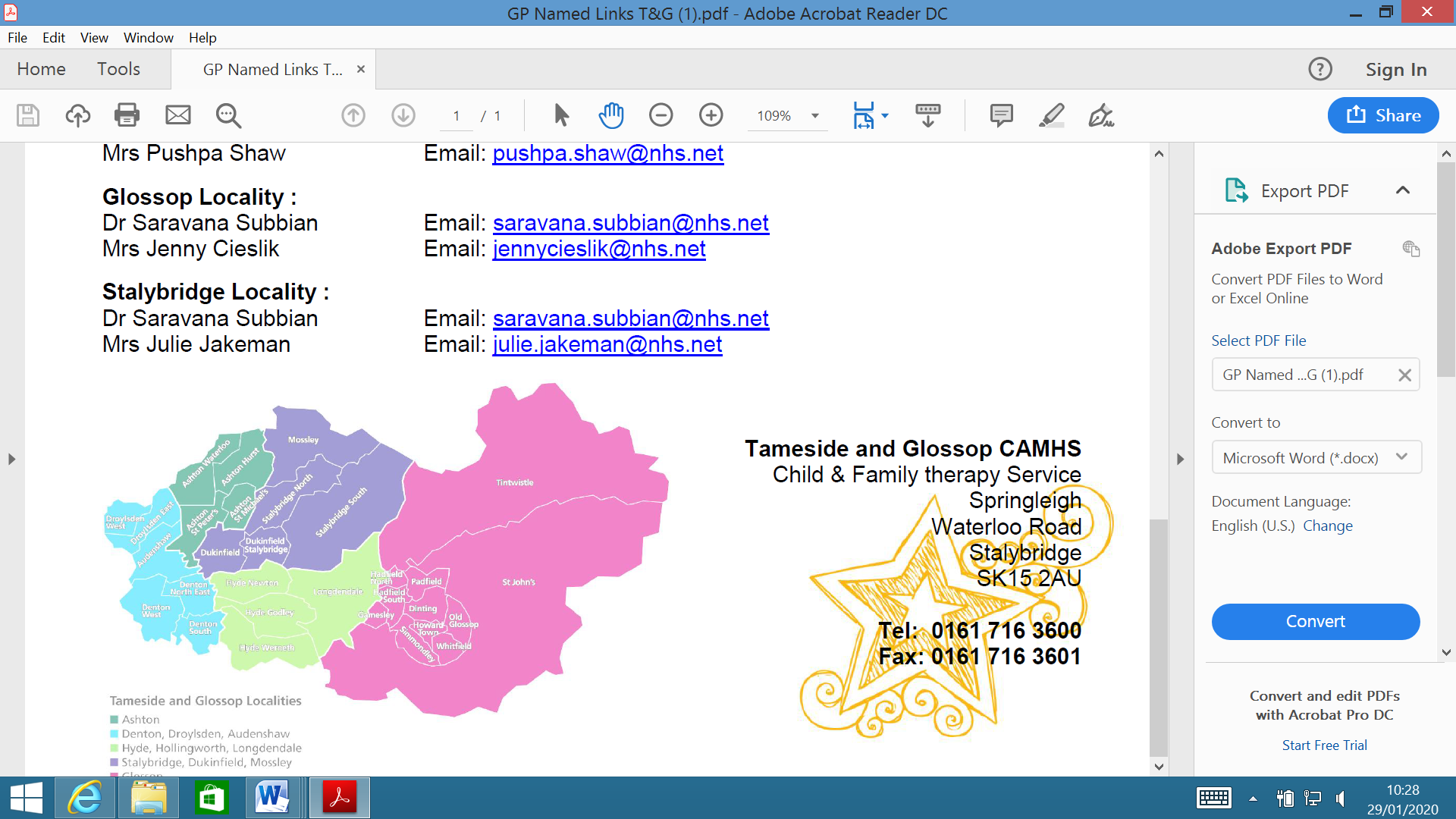 Ashton Locality: 
Pushpa Shaw
 

Denton Locality:
Rhiannon Wilcox

Hyde Locality:
Rhiannon Wilcox
